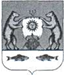 Российская ФедерацияНовгородская область Новгородский районАдминистрация Савинского сельского поселенияПОСТАНОВЛЕНИЕот 15.04.2019 № 446 д.СавиноО внесении изменений в ПостановлениеАдминистрации Савинского сельскогопоселения от 18.09.2017 № 511 «Об утверждении Реестра элементов планировочной структуры и относящихся к ним элементов улично-дорожной сети, и идентификационных элементов объекта адресации Савинского сельского поселения»      В соответствии с Федеральным законом от 06 октября 2003 года  № 131-ФЗ «Об общих принципах организации местного самоуправления в Российской Федерации», Постановлением  Правительства РФ от 19 ноября 2014 года № 1221 «Об утверждении Правил присвоения, изменения и аннулирования адресов», в целях приведения адресного хозяйства в соответствие с Федеральной информационной адресной системой ПОСТАНОВЛЯЮ         1. Внести изменения в Постановление Администрации Савинского сельского поселения от 18.09.2017 № 511 «Об утверждении Реестра элементов планировочной структуры и относящихся к ним элементов улично-дорожной сети, и идентификационных элементов объекта адресации Савинского сельского поселения», утвердить Реестр элементов планировочной структуры и относящихся к ним элементов улично-дорожной сети, и идентификационных элементов объекта адресации Савинского сельского поселения в новой редакции (Приложение 1).         2. Настоящее Постановление вступает в силу с момента его подписания.        3. Считать утратившим силу Постановление Администрации Савинского сельского поселения от 31.01.2019 № 92 «О внесении изменений в Постановление Администрации Савинского сельского поселения от 18.09.2017 № 511 «Об утверждении Реестра элементов планировочной структуры и относящихся к ним элементов улично-дорожной сети, и идентификационных элементов объекта адресации Савинского сельского поселения».        4.Опубликовать настоящее Постановление в периодическом печатном издании «Савинский вестник» и разместить на официальном сайте Администрации Савинского сельского поселения.Глава сельского поселения                                          А.В.СысоевПриложение 1Российская Федерация, Новгородская область, Новгородский муниципальный район, Савинское сельское поселениеЭлемент планировочной структуры/ Почтовый индексУлицаНомер дома, строения, сооруженияНомер земельного участкаТерриторияЗона СХ/173000Стр.19, зд.20, зд.21, стр.45/1, стр.45/2, стр.45/3, стр.46/1, стр.46/2, стр.46/3, стр.46/4, стр.46/5, стр.46/6, стр.47/1, стр.47/2, стр.47/3, стр.47/4, стр.47/5, стр.47/6, стр.47/7, стр.48/1, стр.48/2, стр.48/3, стр.48/4, стр.48/5, стр.49/1, стр.55, соор.56, соор.57, 1, 3, 4, 5, 6, 7, 8, 9, 10, 11, 12, 13, 14, 15, 16, 17, 18, 19, 23, 24, 25, 26, 28, 29, 30, 31, 32, 33, 34, 35, 36, 37, 38, 39, 40, 41, 42, 43, 44, 45, 46, 47, 48, 49, 50, 51, 52, 53, 54, 55, 58К,ТерриторияЗона общего пользования/173000Соор.26Д/1, соор.271Д, соор.348Д, соор.445Э, стр.447Э, стр.515Э, стр.555Э, соор.996Г, соор.1018Г, соор.1027Э, соор.1030Э, соор.1935Д, соор.2201Г, соор.5362Г, соор.6293Г, соор.6321Г, соор.6707Э, соор.6708Д, 1Д, 2Д, 3Д, 4Д, 5Д, 6Д, 7Д, 8Д, 9Д, 10Д, 11Д, 12Д, 13Д, 14Д, 15Д, 16Д, 17Д, 18Д, 19Д, 20Д, 21Д, 22Д, 23Д, 24Д, 25Д, 26Д, 27Д, 28Д, 29Д, 30Д, 31Д, 32Д, 33Д, 87Д, 89Д, 162Д, 164Д, 271Д, 348Д, 1935Д, 1954, 1955, 2012, 2013, 2016, 2021, 2038, 2062, 2063, 2087, 2088, 2101, 2102, 2106, 2108, 2118, 2155, 2180, 2182, 2184, 2185, 2248, 2251, 2255, 2263, 2264, 2265, 2266, 2267, 2427, 2465, 2485, 2520, 2521, 2531, 2489, 2626, 2664/1, 2664/2, 2664/3, 2664/4, 2664/5, 2664/6, 4263, 3025Д, 3394Г, 6645Д, 6707Э, 6708Д, ТерриторияПроизводственная зона/173000стр.1, стр.2, стр.3, стр.3/1, стр.4, стр.4/1, стр.4/2, стр.4/3, соор.6/1, соор.7, стр.8/1, стр.8/2, зд.9, зд.10, зд.11, зд.11/1, зд.11/3, соор.11Э, соор.11Д, соор.12, зд.13, зд.13/1, зд.13/2, зд.13/3, зд.13/4, зд.13/5, зд.13/6, зд.14, зд.14/1, стр.14/2, зд.15/1, зд.15/2,  зд.15/2, зд.15/4, соор.16К, соор.17К, соор.18К, стр.26,1, 3, 4, 6, 7, 8, 9, 10, 12, 13, 14, 16К, 17К, 18К, 19, 20, 21, 22, 26, Территория Остров Липно/173000стр.1, стр.2, стр.3, стр.3/1,3,Территория Санаторий семейный/1735201, 2, 4, 5, 6, 7, 8, 9, 10, 11, 12, 13, 14, 15, 16, 17, 18, 19, 20, 22, 23, 24, 25, 26, 27, 28, соор.29, соор.30, стр.31,27,Территория база отдыха Мста/173520Здания- 1, 2, 4, 5, 6, 7, 8, 9, 10, 11, 12, 15, 17, 20, стр.21,1, 2, 3,Территори Птицефабрика/173535стр.2, зд.3,1, 2,Территория 500 км автодороги М-10 «Россия»/173000соор.1,2,Территория массив Кунинские дачи СТ Кунинские дачи/173527ул.Перваяул.Одиннадцатаяул.Двенадцатаяул.Тринадцатаяул.Четырнадцатаяул.Пятнадцатаяул.Шестнадцатаяул.Семнадцатаяул.Восемнадцатаяул.Девятнадцатаяул.Двадцатая51,3, 6, 7, 14, 15,  19, 21,61,69,127,155, 167, 169,255,51,3, 6, 7, 13, 14, 15,19, 21,61,69,127,155, 167, 169,255,Территория массив Кунинские дачи СТ Мшага/173527
ул.Третьяул.Четвёртаяул.Пятая116,170,227,116,170,Территория массив Кунинские дачи СТ Урожай/173527 
Территория массив Кунинские дачи Восход/173527 
ТерриторияГородок/173535д.1, д.2, зд.1, зд.1А, зд.5, зд.7,Территория СОТ Вишерка у д.Лахново/173520
4, 6, 7, 8, 10, 12, 13, 14, 16, 18, 18/1, 18/2, 19, 20, 21, 23, 24, 26, 27, 28, 31, 35,7, 8, 10, 11, 12, 18, 19, 21, 28, 35, 36,Территория СТ Любитовка/173520 21,Территория СТ Любитово/1735202, 20, 21А, 22,2, 20, 21А, 22,Территория СОТ Дружба у д.Жабицы/1735201, 2, 7, 8, 10, 11, 17, 18, 19, 21, 23, 24, 25, 28, 29, 30, 31, 32, 33, 34, 35, 36, 39, 43, 44, 45, 46, 47, 47/1, 49, 50, 51, 52, 54, 55, 56, стр.56/1, 58, 64, стр.65/1, 66, 70, стр.70/1, стр.70/2, стр.71/1,10А, 24, 37, 45, 46, 47, 56, 60, 64, 65, 66, 68Б, 70, 71, 73,Территория СОТ Изыскатель у д.Жабицы/173520 1, 2, 4, стр.4/1, 5, 8, 9, 9Б, 10, 14, 16, 21, 23, 25, 26, 29, 32, 33, 37, 4, 5, 9Б, Территория СОТ Мста (Волна) у д.Жабицы/173520 72, стр.72А, 72,Территория СОТ Мста у д.Жабицы/1735201, стр.1А/1, 3, 5, 6, 9, 10, 15, 20, 24, 27, 29, 30, 31, 33, 35, 36, 37, 39, 44, 45, 48, 49, 53, 54, 55, 57, 58, 59, 60, 62, 70, 82, 83, 83-А, 84, 86, 89, 91, 92, 93, 94, 95, 96, 97, 99, 101, 102, 107, 189, 197, 198, 215, 217, 222, 223, 228, 236, 239, 246, 247, 249, 254, 256, 258, 259, 265, 266, 267, 268, 269, 270, 271, 272, 277, 280, 281, 283, 317, 319,5, 7, 15, 20, 21, 27, 39, 45, 270, 271, 280, 281, 317, 318, 319,Территория СОТ Факел у д.Плашкино/173520 
1, стр.1/1, стр.1/2, 2, 8, 9, 11, 13, 14, 15, 16, 17, 18, 20, 21, 22, 23, 24, 25, 26, 27, 28, 29, 30, 31, 37, 38, 39, 42, стр.42/1, 45, 47, 48, стр.48/1, 50, 51, 55, 56, 62, 66, 67, 68, 87, 89,1, 18, 21, 29, 31, 38, 45, 47, 48, 56, 66, 67, 68,Территория СОТ Сосновка/1735202, стр.2/1, стр.2/2, 6, 7, 10, 11, 12, 13, 14, 16, 17, 20,Территория СОТ Шарматово/1735271, 2, 3, 4, 5, 6, 7, 8, 9, 10, 11, 12, 13, 14, 15, 16, 17, 18, 19, 20, 21, 22, 23, 24, 25, 26, 27, 28, 29, 30, 31, 32, 33, 34, 35, 36,37, 38, 39, 40, 41, 42, 43, 44, 45, 46, 47, 48, 49, 50, 51, стр.51/1, стр.51/2, 52, 53, 54, 55, 56, 57, 58, 59, 60, 61, 62, 63, 64, 65, 66, 67, 68, 69, 70, 71, 72, 73, 74, 75, 76, 77, 78, 79, 80, 86,2, 21, 27, 44, 51, 77, 78, 80,Территория массив Глущица СТ Ветеран/173000 
22, 55, 118, 120,22, 28, 55, 120, Территория массив Глущица СТ Глушица-афганец/1730006, 13,6, 13,Территория массив Глущица СТ Ромашка/173000Территория массив Глущица СТ Дубравушка/17300011,11, 13,Территория ПОС Хутынь/173011Стр.5/1, 10, 11,1, 5, 11, Территория СТ Деревяницы/17301117, 32,17, 32,Территория Детский лагерь Волынь/173527Территория массив Сосница СТ Волынь/173527 
856, стр.856/1,856,Территория массив Сосница СТ Сосницы/ 173527Территория массив Сосница СТ Венеция/173527Территория массив Сосница СТ Радуга/173527 Территория массив Сосница СТ Мостовик/ 173527Территория массив Сосница СТ Сатурн/ 173527Территория массив Шевелёво СТ Дружба-3/17350821, 37, 38,21, 37, 38,Территория массив Шевелёво СТ Надежда-3/1735081, 3,1, 3,Территория массив Шевелёво СТ Радар 
Территория массив Шевелёво СТ Флора/173508Территория массив Шевелёво СТ Учитель-2/173508Территория массив Шевелёво СТ Муравей/173508Территория массив Шевелёво СТ Полянка/173508Территория массив Шевелёво СТ Спектроника/173508Территория массив Шевелёво СТ Ивушка- 2/173508Территория массив Шевелёво СТ Ольховое/173508Территория массив Шевелёво СТ Шевелёво- 24/1735081, 3, 3/1, 5,1, 3, 5,Территория массив Шевелёво СТ Дубрава/173508Территория массив Шевелёво СТ Медик/173508Территория массив Шевелёво СТ Весна/173508Территория массив Шевелёво СТ Ручеек/173508